ИЗБИРАТЕЛЬНАЯ КОМИССИЯ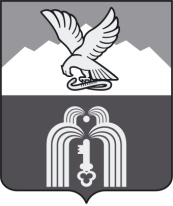 Муниципального образованияГОРОДА-КУРОРТА ПЯТИГОРСКАП О С Т А Н О В Л Е Н И Е13 июля 2016 г.                                                                                             № 19/83г. ПятигорскО регистрации уполномоченных представителей по финансовым вопросам кандидатов в депутаты Думы города Пятигорска пятого созываВ соответствии с пунктом 3 статьи 58 Федерального закона «Об основных гарантиях избирательных прав и права на участие в референдуме граждан Российской Федерации», пунктами 3, 4 и 7 статьи 17 Закона Ставропольского края «О некоторых вопросах проведения выборов в органы местного самоуправления в Ставропольском крае»,Избирательная комиссия муниципального образования города-курорта Пятигорска  ПОСТАНОВЛЯЕТ:Зарегистрировать Громухину Татьяну Вячеславовну:уполномоченным представителем по финансовым вопросам кандидата в депутаты Думы города Пятигорска пятого созыва по многомандатному избирательному округу № 5 Таракановской Татьяны Александровны;уполномоченным представителем по финансовым вопросам кандидата в депутаты Думы города Пятигорска пятого созыва по многомандатному избирательному округу № 6 Темирсултанова Абубакара Катаевича;уполномоченным представителем по финансовым вопросам кандидата в депутаты Думы города Пятигорска пятого созыва по многомандатному избирательному округу № 7 Магомедова Магомеда Хайбулаевича;уполномоченным представителем по финансовым вопросам кандидата в депутаты Думы города Пятигорска пятого созыва по многомандатному избирательному округу № 8 Гаджиева Мехраба Меджид Оглы.Зарегистрировать Танаянц Сергея Акоповича:уполномоченным представителем по финансовым вопросам кандидата в депутаты Думы города Пятигорска пятого созыва по многомандатному избирательному округу № 1 Даниеляна Саака Сергеевича;уполномоченным представителем по финансовым вопросам кандидата в депутаты Думы города Пятигорска пятого созыва по многомандатному избирательному округу № 2 Халисова Агабека Байрам Оглы;уполномоченным представителем по финансовым вопросам кандидата в депутаты Думы города Пятигорска пятого созыва по многомандатному избирательному округу № 3 Саакян Александра Михайловича;уполномоченным представителем по финансовым вопросам кандидата в депутаты Думы города Пятигорска пятого созыва по многомандатному избирательному округу № 9 Баяндурян Ерванда Аркадьевича;уполномоченным представителем по финансовым вопросам кандидата в депутаты Думы города Пятигорска пятого созыва по многомандатному избирательному округу № 10 Шокарова Рамазана Хасанбиевича;уполномоченным представителем по финансовым вопросам кандидата в депутаты Думы города Пятигорска пятого созыва по многомандатному избирательному округу № 11 Джеляева Азамата Замировича.2. Выдать уполномоченным представителям по финансовым вопросам удостоверения соответствующего образца.Председатель                    							 А.В. Пышко                                                          Секретарь										 Е.Г. Мягких                                                                                                  